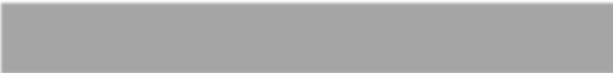 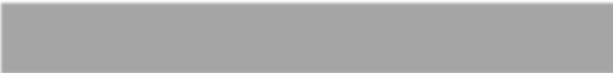 The CU-Well Counseling Center and Student Services of 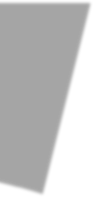 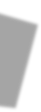 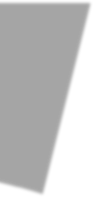 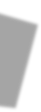 Campbellsville UniversityPRESENTSSuicide First Aid TrainingApplied Suicide Intervention Skills Training (ASIST)Dec 1- 2, 20218:30 a.m. - 4:30 p.m. ET (Each day)TBA-Location will be on Main CampusASIST is a two-day – in-person - interactive workshop in suicide first-aid. ASIST teaches participants to recognize when someone may be at risk of suicide and work   with them to create a plan that will support their immediate safety. Although ASIST is widely used by healthcare providers, participants don’t need any formal training to attend the workshop—ASIST can be learned and used by anyone.Training objectives:Understand the ways that personal and societal attitudes affect views on suicide and interventionsProvide guidance and suicide first aid to a person at risk in ways that meet their individual safety needsIdentify the key elements of an effective suicide safety plan and the actions required to implement itAppreciate the value of improving and integrating suicide prevention resources in    the community at largeRecognize other important aspects of suicide prevention including life-promotion and self-careThis training is being offered at no cost by the CU-Well Counseling Center and Student Services of Campbellsville University                                         Click https://forms.office.com/r/pGBgZJ7j0U to register now online.